				CFMU Incorporated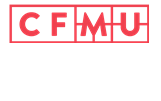 Notice of MotionDATE:		March 16, 2021	TO:		Full Members of CFMU Inc. FROM:		Victoria Scott, Administrative Services CoordinatorRE:		NOTICE OF MOTIONThe following motions will be discussed at the CFMU Inc meeting scheduled for Sunday, March 21, 2021 (SRA 20Q):Moved by ______, seconded by ______ that the Full members of CFMU Incorporated approve amendments to CFMU Bylaw 2 – Operations, as attached, with an effective date of May 1, 2021.  This will be contingent on the SRA rescinding applicable The Silhouette operating policies.  Moved by ______, seconded by ______ that the Full members of CFMU Incorporated approve the creation of CFMU Operating Policy– The Silhouette and CFMU Operating Policy – The Silhouette Board of Publication, as attached, with an effective date of May 1, 2021.  This will be contingent on the SRA rescinding applicable The Silhouette operating policies.